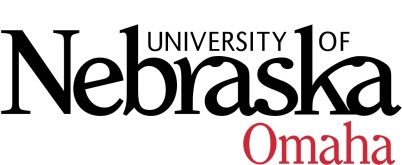 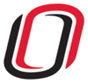 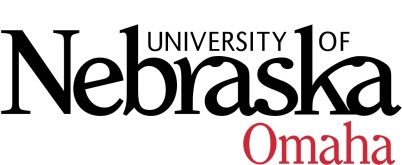 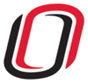 UNIVERSITY OF NEBRASKA AT OMAHAEDUCATIONAL POLICY ADVISORY COMMITTEESUMMARYFriday, May 8, 20159:30 AM202 Eppley Administration Building Members present:  Gwyneth Cliver, John Erickson, Richard Stacy, Dhundy Bastola, Kerry Beldin and Associate VC Deborah Smith-Howell facilitating.Approved the 4-10-15 summary CurriculumReport Items:Concentration in International Affairs (PSCI)  Graduate Certificate in American Government (PSCI)Course Syllabi Description/Prerequisites: The following new course(s) were approved:CSTE 8040 Object Oriented Programming for Teachers, 3 hoursCACT 8520 Organizational Psychology and Leadership, 3 hoursCSTE 8030 Computer Science Principles for Teachers, 3 hoursPE 3120 Dance Somatic: An Integrated Approach to Understanding the Body in Motion, 3 hoursPE 3110 Introduction to Dance, 3 hoursPE 3130 Choreography 1: An Introduction to Choreographic Tools, Artistic Aesthetics, and Performance Elements, 3 hoursCSTE 8020 Exploring Computer Science for Teachers, 3 hoursPSCI 8255 Global Security Issues, 3 hoursPHYS 3300 Introduction to Biomedical Physics, 3 hoursPHYS 4500 Biophysics, 3 hoursPHYS 4550 Physics in Medicine, 3 hoursSPED 4830 Assessment in Early Childhood Inclusive Education, 3 hoursSPED 4820 Early Childhood Inclusive Education System, Policy, and Advocacy, 1 hourTED 2350 Play in Early Childhood Inclusive Education, 3 hoursTED 8900 Secondary Education Graduate Capstone, 3 hoursThe following new course(s) was approved pending minor edits from the departmentTHEA 8130 Global Citizenship in the Arts, 3 hoursThe following revised course(s) were approved”  PE 8310 Athletic Training Techniques, 2 hoursPE 8316 Lower Extremity Evaluation, 3 hoursPE 8326 Upper Extremity Evaluation, 3 hoursPE 8336 Athletic Therapeutic Modalities, 3 hours